WAGTAILS FARM STAY KENNELS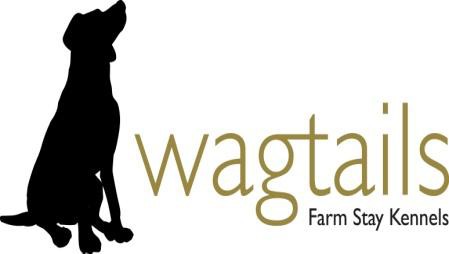 New Acres Farm, New Acres Road, Stanley, Co Durham. DH9 7HH Telephone 01207 233 534 / 07561 006 779BOOKING FORMArrival date & time		Departure date & time		No of nights stay  	Arrival between 3.30pm - 5.00pm	Departure between 9.30am - 11.00amSingle Kennel £16/night/dog.	Family Kennel (2/3 dogs) £13.50/dog/night Please enclose Deposit -  50% of total Kennel fee	£ 	(Please make cheques payable to 'Wagtails')OWNER DETAILSName	 	  Address	 	 Post code Telephone Mobile EmailCONTACT DETAILSWHILE DOG/S AT KENNELS	VETERINARY DETAILSName			Name	 	  Address			Address  	 Post code	Post codeTelephone	TelephoneMobileDETAILS DOG 1	DETAILS DOG 2	DETAILS DOG 3Name of dog          	  Date of birth           	  Microchip No.         	  Sex       M/F          	  Neutered Y/N         	  Breed/description   	 MedicineFood